　　　　　　　　　　　　　　　　　　　　　　　　令和元年5月14日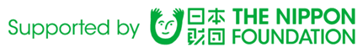 日本財団助成事業主催：ＮＰＯ法人　北海道バイリンガルろう教育を推進する会　令和元年度日本手話講座事業HBED日本手話講座開催のお知らせ保護者向けの各種日本手話講座を下記の日程にて開催します。ろう者講師による楽しく、実用的な日本手話が学べる講座にしていきたいと思いますので。ぜひご参加ください。*＊各講座ともにレベル別に実施しております。ご自身がどの講座に該当するか判断がつかない場合は講師に相談するか、一度講座に参加していただいてから決定していただくようお願いいたします。＊日程は変更する場合があります。変更の場合は改めて連絡させていただきます。【お問合せ】北海道バイリンガルろう教育を推進する会　担当：那須川美幸・岡村真理子・並木英子【お知らせ】下記の日程でも札幌聾学校内にて、入門レベル、初級レベルの手話講座を行っております。参加を希望される小学部・中学部の保護者の方は、当会（並木）までご相談ください。